Metal Band Saw  Warning:The use of this tool may be hazardous. Safety precautions must be observed to reduce the risk of personal injury. It is important to fully understand and observe the following safety precautions and procedures. If not familiar with the use of this equipment, obtain practical instruction from a competent operator or supervisor. Do not operate without thorough training or unless under the direct supervision of an instructor.  Do not operate if safety devices are not in place. Background:The band saw is used for cutting pieces of steel, plastic or wood that require to have between a 45 and 90 degree cut across a piece of steel at any length  up to 6” thick and 16” wide.Hazards:PPE Required:Pre Set-Up:Ensure you are wearing appropriate PPE.Ensure lighting is adequate.Do not wear loose clothing. Make sure lock out switch is off.Lift and lock bandsaw blade in the air with the hydraulic valve beside the stop button. Adjust the work piece “stop” from the blade for proper length and to use as a guide.Use a saw horse roller if work piece is too long for saw to clamp.Properly adjust the work piece clamp tight at the proper angle and width of steel.Ensure support roller is adjusted 2” wider than steel for clearance of the clamp.Ensure all locking adjustment handles are tight.Ensure metal coolant ball valve is open to allow liquid out.Procedure:Keep Arms, Hands, and Fingers  away from the bladeAdjust hydraulic valve sow blade comes down slowly and gently on work piece and continues to cut. Avoid Awkward operations, and hand positions where a sudden slip could cause a hand to move into the bladeNever start the machine before clearing the machine of all objects (scraps, etc.)Never start the machine with the work piece against the bladeNever reach under the saw while the machine is runningTurn the machine “ OFF “, disconnect the machine from the power source before installing or removing accessories , before adjusting or changing set-ups or when making repairs Turn the machine  “ OFF “ to back out of an uncompleted or jammed cutTurn the machine “ OFF “ and wait for the blade to stop prior to cleaning the blade area, removing debris near the blade, removing or securing work piece, or changing the angle of the table. A coasting blade can be dangerousNever set-up work on the machine when the machine is runningPost Procedure/Take DownTurn the Machine “ OFF “.Clean the Metal Band Saw area before leaving the machine.Throw scraps in scrap steel bin.SummaryWear safety glasses/face shield and all PPE.Ensure Metal Band Saw is in good working order before using.Ensure blade is not broken.Always ensure the machine is switched “ OFF “ and unplugged before making adjustments to the machineAlways use support rollers if neededAlways – report all faults to Supervisor, Tag out as unsafe until problem fixedPlease contact Jason Duchak @250.755.4411, if you have any questions regarding what is expected for the procedure or for clarificationDepartment:P/W Mechanic ShopAreaShop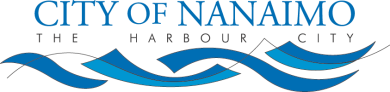 Subject:Metal Band Saw SWPMetal Band Saw SWPMetal Band Saw SWPCuts	AmputationsMetal ShavingsHeatNoiseElectrical ShockEntrapment Face shield or eye protection Safety footwearGlovesApproved hearing protectionCreated: 2011-Jan-21Revised: N/AAuthor: Kevin LambApproved by: Bruce Labelle  